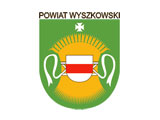 KARTA INFORMACYJNA USŁUGI NR AB.4.0 Starostwo Powiatowe 
w WyszkowieAleja Róż 2, 07-200 Wyszkówtel: (29) 743-59-00, 743-59-35, fax: (29) 743-59-33 
e-mail: starostwo@powiat-wyszkowski.pl 1.Tytuł usługiZGŁOSZENIE ZAMIARU BUDOWY LUB ROBÓT 2.Podstawa prawnaUstawa z dnia 7 lipca 1994 r. Prawo budowlane (t.j. Dz. U. z 2021 r. poz. 2351 
z późn. zm.) Ustawa z dnia 14 czerwca 1960 r. Kodeks postępowania administracyjnego 
(t.j. Dz. U. z 2021 r. poz. 735 z późn. zm.) Ustawa z dnia 16 listopada 2006 r. o opłacie skarbowej (t.j. Dz. U. z 2021 r. poz. 1923 z późn. zm.) 3.Wymagane dokumentyZGŁOSZENIE ZAMIARU BUDOWY / WYKONYWANIA ROBÓT BUDOWLANYCH nie dotyczy budowy i przebudowy budynku mieszkalnego jednorodzinnego Wniosek zgłoszenie budowy lub wykonywania innych robót budowlanych (PB-2) Oświadczenie o prawie do dysponowania nieruchomością na cele budowlane (PB-5) Krótki opis oraz szkice lub rysunki obrazujące zgłaszaną inwestycję Załączniki fakultatywne (w zależności od rodzaju zamierzenia budowlanego) ZGŁOSZENIE BUDOWY LUB PRZEBUDOWY BUDYNKU MIESZKALNEGO JEDNORODZINNEGO (PB-2a)Wniosek zgłoszenie budowy lub przebudowy budynku mieszkalnego jednorodzinnego (PB-2a) Oświadczenie o prawie do dysponowania nieruchomością na cele budowlane (druk PB-5)Trzy egzemplarze projektu zagospodarowania działki lub terenu oraz projektu architektoniczno-budowlanego wraz z opiniami, uzgodnieniami, pozwoleniami 
i innymi dokumentami, których obowiązek dołączenia wynika z przepisów odrębnych ustaw, lub kopiami tych opinii, uzgodnień, pozwoleń i innych dokumentów, Wniosek powinien być podpisany przez Inwestora /ów lub jego Pełnomocnika. Pełnomocnictwo przedkłada się na piśmie w oryginale lub w odpisie poświadczonym za zgodność z oryginałem wraz z uiszczoną opłatą skarbową 
(w przypadku składania pełnomocnictwa w wersji elektronicznej musi być ono podpisane elektronicznie przez osobę mocującą).Załączniki: ostateczna decyzja o warunkach zabudowy i zagospodarowania terenu, jeżeli 
jest wymagana przez przepisy ustawy o planowaniu i zagospodarowaniu przestrzennym (t.j. Dz. U. z 2022 r. poz. 503), ostateczna decyzja o środowiskowych uwarunkowaniach, jeżeli jest wymagana przez ustawę o udostępnianiu informacji o środowisku i jego ochronie, udziale społeczeństwa w ochronie środowiska oraz o ocenach oddziaływania na środowisko (t.j. Dz. U. z 2021 r. poz. 2373 z późn. zm.) oświadczenie inwestora dotyczące budowy budynków mieszkalnych jednorodzinnych o powierzchni do 70 mkw. 4.Formularze / wnioski do pobraniaF.AB.2.0. Wniosek zgłoszenie budowy lub wykonywania innych robót budowlanych (PB-2) F.AB.2a.0. Wniosek zgłoszenie budowy lub przebudowy budynku mieszkalnego jednorodzinnego (PB-2a) F.AB.5.0. Oświadczenie o posiadanym prawie do dysponowania nieruchomością na cele budowlane. (PB-5). Druki do pobrania: Biuletyn Informacji Publicznej – bip.powiat-wyszkowski.pl Wydział Architektoniczno-Budowlany – pokój nr 16 Oficjalna rządowa aplikacja do składania wniosków w procesie budowlanym wraz z opisem procedur – e-Budownictwo5.OpłatyOpłacie nie podlega zgłoszenie bez projektu. Opłata skarbowa za zgłoszenie z projektem: zgłoszenie budynku mieszkalnego jednorodzinnego, w którym wydzielono lokal użytkowy - 1 zł za każdy m2 niemieszkalnej powierzchni użytkowej (nie więcej niż 539 zł)zgłoszenie dotyczącego budowy sieci: o długości do 1 kilometra - 105 zł o długości powyżej 1 kilometra – 2 143 zł Opłata skarbowa za pełnomocnictwo wynosi 17 zł (od każdego stosunku pełnomocnictwa).Opłatę skarbową wnosi się w kasie Starostwa bądź na konto Urzędu Miejskiego 
w Wyszkowie nr 25893100030002223320390003. 6.Miejsce składania dokumentów„Osobiście” – Kancelaria Ogólna Starostwa Powiatowego w Wyszkowie, Aleja Róż 2, pokój nr 39. „Poczta” – Starostwo Powiatowe w Wyszkowie, 07-200 Wyszków, Aleja Róż 2, Wydział Architektoniczno-Budowlany. „Elektronicznie” – ePUAP 7.Termin realizacjiZgłoszenia rozpatrywane są w terminie 21 dni od dnia złożenia kompletnego zgłoszenia. W razie konieczności uzupełnienia zgłoszenia na Inwestora jest nakładany postanowieniem obowiązek uzupełnienia, w określonym terminie, brakujących dokumentów, a w przypadku ich nieuzupełnienia - wydawany jest sprzeciw w drodze decyzji. Nałożenie takiego obowiązku przerywa bieg terminu 
na rozpatrzenie zgłoszenia. 8.Tryb odwoławczyOd decyzji stronom przysługuje prawo wniesienia odwołania do Wojewody Mazowieckiego, w terminie 14 dni od daty jej doręczenia.
Odwołanie należy złożyć za pośrednictwem tutejszego Starostwa. 9.Uwagi 
i dodatkowe informacjeWydział Architektoniczno-Budowlanym Starostwa Powiatowego w Wyszkowie, Aleja Róż 2, pokój nr 16, tel. (29) 743 59 09; poniedziałku – piątek 8.00-16.00.Sprzeciw jest wnoszony, jeżeli:zgłoszenie dotyczy budowy lub wykonywania robót budowlanych objętych obowiązkiem uzyskania decyzji pozwolenia na budowę, budowa lub wykonywanie robót budowlanych objętych zgłoszeniem narusza ustalenia miejscowego planu zagospodarowania przestrzennego, decyzji o warunkach zabudowy, inne akty prawa miejscowego lub inne przepisy, zgłoszenie dotyczy budowy tymczasowego obiektu budowlanego (niepołączonego trwale z gruntem i przewidzianego do rozbiórki lub przeniesienia w inne miejsce w terminie określonym w zgłoszeniu ale nie później niż przed upływem 180 dni od dnia rozpoczęcia budowy określonego w zgłoszeniu) - w miejscu, w którym obiekt taki istnieje, roboty budowalne zostały rozpoczęte przed terminem 21.Obowiązek uzyskania pozwolenia na wykonanie obiektu budowlanego lub prowadzenie robót budowlanych objętych obowiązkiem zgłoszenia może być nałożony (w drodze decyzji), jeśli ich realizacja może naruszać ustalenia miejscowego planu zagospodarowania przestrzennego, decyzji o warunkach zabudowy lub spowodować:zagrożenie bezpieczeństwa ludzi lub mienia, pogorszenie stanu środowiska lub stanu zachowania zabytków, pogorszenie warunków zdrowotno-sanitarnych, wprowadzenie, utrwalenie, zwiększenie ograniczeń lub uciążliwości dla terenów sąsiednich.Pozwolenia na budowę wymagają roboty budowlane wykonywane przy obiekcie budowlanym wpisanym do rejestru zabytków. Natomiast zgłoszenia wymagają roboty budowlane wykonywane na obszarze wpisanym do rejestru zabytków (zarówno do wniosku o pozwolenie jak i do zgłoszenia -  należy dołączyć pozwolenie właściwego Konserwatora Zabytków zgodnie z przepisami o ochronie zabytków i opiece nad zabytkami). Inwestor zamiast dokonania zgłoszenia może wystąpić z wnioskiem o wydanie pozwolenia na budowę.OpracowałSprawdziłZatwierdziłSebastian FalbaSebastian FalbaJerzy AusfeldData: 5 maj 2022 rokuData: 5 maj 2022 rokuData: 18 sierpień 2022 roku